Datos del solicitante: Madre, Padre o Tutor/a	Nombre y Apellidos: ______________________________________________________________________________
D.N.I.:   _________________________       Correo electrónico: ____________________________________________Domicilio vía: ____________________________________  Nº: ____  Portal: _____ Piso: ____  Puerta:  ___________Población: _______________________________  Provincia: __________________________   C. Postal: __________Teléfono Fijo:   _______________    Teléfono Móvil: ____________________         Otras situaciones: Familia monoparental, divorcio, etc. (es necesario adjuntar  documentación justificativa)Identificador de los menores para los que se solicita la AyudaLos firmantes de esta solicitud declaran no estar incursos en alguna de las prohibiciones establecidas en el art. 13 de la Ley 38/2003, de 17 de noviembre, General de Subvenciones. Los firmantes de esta solicitud que no estén al corriente de pago de sus obligaciones con la Hacienda Municipal del Ayuntamiento de Onzonilla no podrán ser beneficiarios de la ayuda para la adquisición de libros y material escolar curso 2022/2023.Sr. Alcalde-Presidente del Ayuntamiento de Onzonilla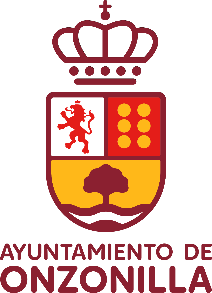 Anexo ISOLICITUD DE AYUDA PARA LA ADQUISICIÓN DE LIBROS DE TEXTO Y MATERIAL DIDÁCTICO ESCOLAR CURSO 2022-2023Nombre y ApellidosNombre y ApellidosCentro matriculación 2022/2023Beneficiario/a RELEOEtapa EscolarInfantil (2º Ciclo), Primaria, Secundaria.Curso1.     SI            NO2.     SI            NO3.     SI            NO4.     SI            NO5.     SI            NOCuenta bancaria para el abono de la ayudaIBANENTIDADOFICINADCCUENTACuenta bancaria para el abono de la ayudaES _ __ _ _ __ _ _ __ __ _ _ _ _ _ _ _ _ _Lugar y fecha:Lugar y fecha:Firma del solicitante:Firma del otro progenitor:           Declaro que todos los datos que declaro son ciertos.           Declaro que todos los datos que declaro son ciertos.